Государственное образовательное учреждение Ярославской области «Петровская школа-интернат»Региональный конкурс «Лучшая организация логопедической работы в образовательной организации с детьми с ОВЗ»Номинация: «Логопедическое занятие в школе»Конспект группового логопедического занятияпо коррекции дисграфии на почве нарушения языкового анализа и синтезас учащимися 3 класса на тему:«Дифференциация приставок и предлогов»(для детей с ОВЗ)Автор:Куксова Наталья Вячеславовна, учитель – логопед,высшая квалификационная категория.2018гУчебный предмет: логопедия.Тема занятия: Дифференциация приставок и предлогов.Лексическая тема: весенние изменения в природе.Цель: развивать умения различать предлоги и приставки, правильноупотреблять их в речи и писать.Задачи: -коррекционно-образовательные:повторение отличительных признаков приставок и предлогов; совершенствование умения выделять приставку из слова, а предлог из словосочетания, предложения;формирование навыков правильного написания предлогов и приставок;овладение учебной терминологией по теме занятия;формирование коммуникативных умений учащихся (включение в беседу; умение слушать и слышать друг друга; умение формулировать и задавать вопрос);формирование умения работать индивидуально, в малых группах;развитие зрительного и слухового внимания;обогащение словаря через русские пословицы о временах года, и пейзажи И. Левитана.-воспитательныевоспитание умения работать в коллективе;совершенствование навыка самоконтроля;воспитывать культуру общения через умение слушать друг друга;стимулировать познавательную деятельность учащихся.Оборудование: мультимедийная установка, презентация PowerPoint, репродукции картин И. Левитана на столах у учащихся: индивидуальные карточки с заданиями, рефлексия деятельности «На каком этапе своих знаний я нахожусь», алгоритм отличия предлога от приставки.Технологииинформационно-коммуникативные;здоровьесберегающие;работа в парах.Планируемые результаты:1. Личностные:умение проводить самооценку на основе критерия успешности учебной деятельности;повышение уровня познавательных интересов, учебных мотивов;развитие доброжелательности, доверия и внимательности к людям, готовности к сотрудничеству и дружбе, оказанию помощи тем, кто в ней нуждается2. Метапредметные: регулятивные:способность принимать, сохранять цели и следовать им в учебной деятельности;умение действовать по плану и планировать свою деятельностьоценивать правильность выполнения действия на уровне адекватной ретроспективной оценкивносить необходимые коррективы в действие после его завершения на основе его оценки и учета характера сделанных ошибоквысказывать свое предложениекоммуникативные:уметь оформлять свои мысли в устной форме, слушать и понимать речь других;совместно договариваться о правилах поведения и общения на уроке и следовать этим правилам познавательные:уметь ориентироваться в своей системе знаний: отличать новое от уже известного с помощью учителя, добывать новые знания, находить ответы на вопросы, используя учебник, свой жизненный опыт и информацию, полученную на урокеразвитие универсальных логических действий: анализ, синтез, выбор оснований и критериев для сравнения, классификации объектов)3. Предметные:развитие умения различать приставки и предлоги, правильно употреблять их в речи и писать;Термины, понятия: приставка, предлог, части речи, часть слова пословицы и поговорки, весенний пейзаж, проталина.Межпредметные связи: русский язык, литературное чтение, изоФормы работы и ресурсы: фронтальная работа, работа в парах, индивидуальная работа;Ход урока1. Организационный момент. Даются указания. – Ребята, у нас сегодня на уроке гости. Кивком головы и улыбкой поприветствуйте их.-Давайте создадим хорошее настроение на нашем уроке. -Представьте себе, что вы надуваете воздушный шарик: медленный глубокий вдох через нос, не надуваем щеки, и плавный долгий  выдох .-Теперь представьте и изобразите, что вы как – будто завязываете шарик. Завязывайте крепко.-А теперь подарите свои шарики друг другу.- Улыбнитесь друг другу, ведь улыбка, несомненно, залог успеха в любой работе. Успехов вам и удачи на занятии! Пусть вам помогут сообразительность, смекалка и те знания, которые вы уже приобрели-Присаживайтесь!2.Рефлексия настроения и эмоционального состояния-Ребята, послушайте и скажите. Какое время года приветствует вас.Слушаем музыку по теме «Весна. Звуки природы». -Какое время года вас приветствует? (Весна)-Почему вы так решили? Что услышали? -Давайте посмотрим на фото.(Слайд №1)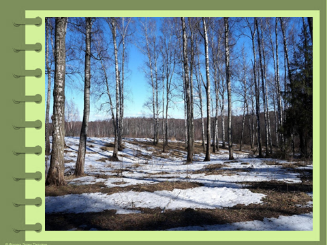 -Какое же это время года? -Какие признаки весны вы заметили? Ведь кругом лежит снег?Прота́лина — место, где ста́ял снег и открылась земля. Обычно проталины наблюдают весной. -А сейчас постарайтесь услышать приметы весны в стихотворении.Если снег повсюду тает
(Е. Карганова)Если снег повсюду тает,
День становится длинней,
Если все зазеленело
И в полях звенит ручей,
Если стал теплее ветер,
Если птицам не до сна,
Если солнце ярче светит,
Значит, к нам пришла весна.-Какие приметы весны называет автор?-Ребята, а вам нравится весна? Чем?-Природа тоже радуется приходу весны.3.Артикуляционная гимнастика-Давайте покажем, как природа радуется.Природа радуется приходу весны - улыбкаДует ласковый ветерок – трубочкаТает снег, капель – цоканье: сначала медленно, потом чащеТравка тянется к солнышку – иголочкаВеточка качается от ветра – часики4.Этап погружения в тему(Слайд №2)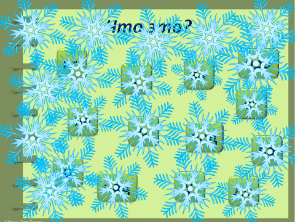 -Это что же такое? Весна, а все покрыто снегом… (Зима недаром злится…)-Давайте своим теплым дыханием растопим снежинки.-При произнесении, какого звука идет теплый воздух? (ш)-Вспомним, как правильно произносится этот звук.Правильная артикуляция звуков «Ш», «Ж»:- губы округлены и выдвинуты вперед- зубы сближены (заборчик с щелью)- язык «чашечкой», кончик языка поднят к передней части неба (у     альвеол), но не прижат -боковые края языка прилегают к верхним коренным зубам- теплая воздушная струя выдыхается  посередине языка- звук «Ш» произносится без голоса - глухой-Что же нам весна прислала? (Слайд №3 щелкнуть)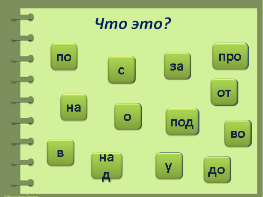 -Посмотрите внимательно, что это написано?  -Что это может быть? (предлоги или приставки) -Так приставки или предлоги? - Можем ли мы, глядя на эту запись с уверенностью сказать, что это приставки?- Или предлоги? 5.Самоопределение к деятельност-Кто сможет предположить? -Где приставка? Где предлог?-Кто бы нам понять помог?Чтение стихотворения детьми:Предлог: - О! Привет, Приставка-тёзка! 
Приставка: - И тебе привет, Предлог! 
Расскажи, зачем пожаловал 
К нам сегодня на урок? 
Предлог: - Знаешь, очень огорчает, 
Что нас путают с тобой. 
Я-часть речи, понимаешь? 
Слово-я! Горжусь собой! 
Приставка: - Я, конечно, не часть речи, 
А всего лишь слова часть. 
Но со мной любое слово 
Можешь точно ты назвать: Ты приходишь, или входишь, 
Или речку переходишь. 
Я - часть слова, посмотри! 
Меня в помощники бери. 
Я дружна со словом очень, 
Вместе пишут нас всегда. 
Предлог: А Предлог раздельно пишут, 
И это, право, не беда! 
Между словом и предлогом 
Можем ставить мы вопрос: 
На (какой?) на снежной горке 
Отморозил Коля нос! ____________________-Скажите, чем был огорчён предлог? 
(Тем, что его путают с приставкой) - Давайте поможем нашим героям разобраться: где и как писать предлоги и приставки?- Кто попробует сформулировать тему занятия? (Слайд№4)- Определите тему нашего урока. (Различение приставок и предлогов) - Цели занятия? (Чему надо научиться?)(Слайд№4) -А цель нашего занятия – научится различать приставки и предлоги,  правильно их писать и употреблять в речи.    -Для чего нужно уметь различать их? (Чтобы правильно писать слова с предлогами и приставками, уметь правильно употреблять в речи приставки и предлоги, правильно написать письмо, заявление и другие документы). -Давайте составим план нашей работы.-Вспомним правила о приставке и предлоге..- Сравним приставку и предлог-Сделаем выводы.-Будем применять свои знания на практике.-А сейчас, ребята, я вам предлагаю вспомнить правила о том, что такое приставка и предлог. Будете работать в паре.  6.Первичная проверка понимания. Составление кластера в группах.«Предлог», «Приставка» (выдать карточки)- Пользуясь алгоритмом, расскажите правило о предлоге и о приставке. Заполняется таблица на экране. (Слайд №5)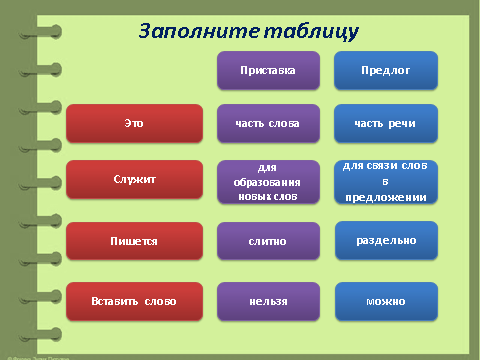 (Дети рассказывают по составленному алгоритму правило) -Мы знаем правило и все-таки испытываем затруднение в написании предлогов и приставок. Почему?Работа с таблицей. (Слайд №6)-Чтобы ответить на этот вопрос, рассмотрим таблицу и сравним столбцы. (Слайд №4)- Что вы видите? очень много одинаковых приставок и предлогов.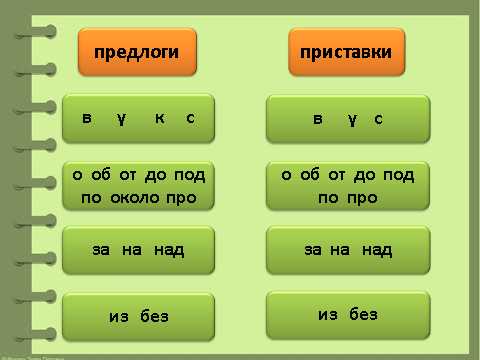 -Чем похожи столбцы? (по буквенному начертанию, по звучанию)-Тогда, чтобы научить отличать предлог от приставки, которые сходны по буквенному начертанию и звучанию, выстроим правило - рассуждение: Работа учащихся с интерактивной доской. Разработка алгоритма.(Слайд №7)-От какой части речи будем отталкиваться? (от глагола)Учащиеся, рассуждая, выводят алгоритм отличия предлога от приставки (см. Слайд 5) заполняется по щелчку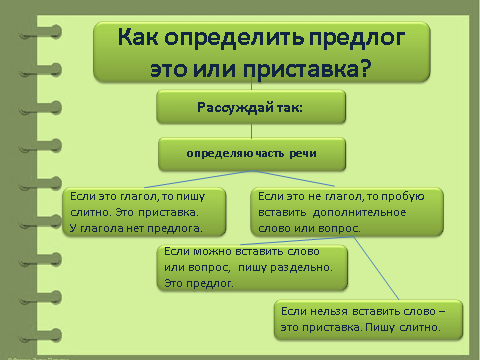 7.Первичное закрепление полученных знаний. Закрепим полученные знания и с помощью построенного алгоритма. Задание №1Весна приготовила нам задание. (Слайд №8)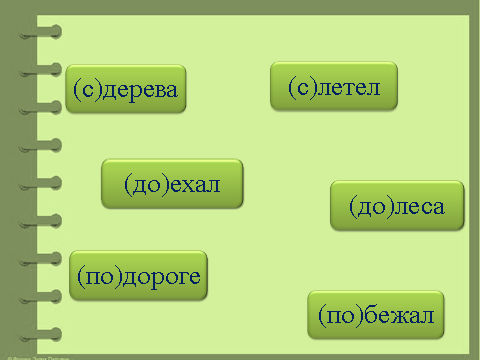 -Прочитайте слова(до)ехал (с)летел (по)бежал             (с)дерева    (до)леса  (по)дороге  -Разделите эти слова на две группы. Подумайте на какие. Можно посоветоваться с другом. (слова с приставками и слова с предлогами)-На какие группы вы разделили слова?-Назовите слова с приставками. Докажите. (можно поставить вопрос или другое слово)-Как будем писать приставку со словом? (вместе, слитно)-Запишите слова в столбик.-К словам подберите оставшиеся слова, но так, чтобы они подходили по смыслу, т.е. составьте словосочетания. Запишите слова с предлогами. Вспомните, как пишется предлог со словом. Проверка:   ( Слайд №9)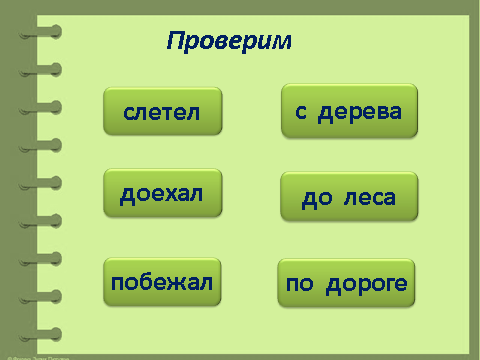 8.ФизкультминуткаМы потопали ногамиПоложите руки на столУберите руки под стол.Поднимите руки вверх, похлопайте над головой.Поднимите правую руку, поднимите левую руку.А теперь все дружно всталиПокружились, наклонились вперед, назад, влево, вправо.И друг другу улыбнулись. - Какие слова с предлогами и приставками вы услышали на физминутке. (На, под, над; в, по)- Присаживайтесь.9.. Упражнения с шариком и с кольцами Су – Джок.1. Массаж Су – Джок шарами. /дети повторяют слова и выполняют действия с шариком в соответствии с текстом/Я мячом круги катаю,Взад - вперед его гоняю.Им поглажу я ладошку.Будто я сметаю крошку,И сожму его немножко,Как сжимает лапу кошка,И другой рукой сожму (смена руки)Каждым пальцем мяч прижму,Встали2. Массаж пальцев эластичным кольцом. /Дети поочередно надевают массажные кольца на каждый палец.Раз – два – три – четыре – пять,    /разгибать пальцы по одному/Вышли пальцы погулять,Этот пальчик самый сильный, самый толстый и большой.Этот пальчик для того, чтоб показывать его.Этот пальчик самый длинный и стоит он в середине.Этот пальчик безымянный, он избалованный самый.А мизинчик, хоть и мал, очень ловок и удал.Задание №2   -Назовите, пожалуйста, весенние месяцы. (март, апрель, май)-Каждый месяц приготовил для вас картину, изображающую его и задание ..-Какой месяц приходит первым?                         Март. (Слайд №10)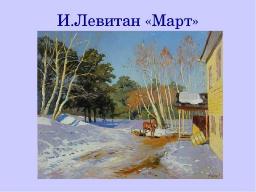 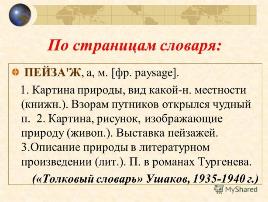 Картина изображает любимое время года И. Левитана – весну, месяц март. Погожий весенний денек. Теплое солнышко топит рыхлый снежок.(Слайд№11)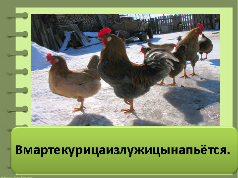 Вмартекурицаизлужицынапьется. (Дети разрезают ножницами на слова)-Расшифруйте данную пословицу. Что надо сделать?-Разрезать (или разделить черточками) на отдельные слова. (В марте курица из лужицы напьется.) (Слайд №12)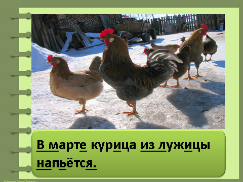 -Как вы понимаете эту пословицу? Разберем вместе. (Солнце пригревает, снег тает, образуется водичка т. е. лужицы.)(Дети показывают карточку-схемы предлога-квадрат и приставки-скоба)- Объясните, как будем писать и почему?-Запишите по памяти это предложение. (Слайд №13)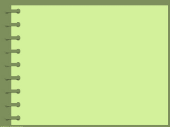 -Проверьте. (Слайд №14)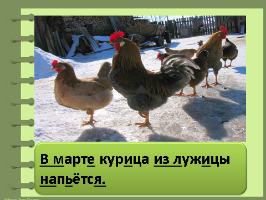 -Выделите основу предложения. Назовите части речи. Задание №3.                      Апрель. (Слайд №15)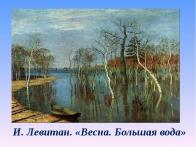 Если зима была снежной, и с наступлением весны снег быстро и дружно растаял, то в реку воды прибывает очень много и она выходит из берегов, затапливает близлежащие поля, леса и селения. Это явление называется половодьем. Еще говорят: большая вода пришла.-Вставьте недостающие предлоги и приставки. Выделите их. Обозначьте предлоги и приставки. Прочитайте стихотворение.Апрель, апрель!На дворе  звенит капель.… полям бегут ручьи,… дорогах  лужи.Скоро выйдут муравьиПосле зимней стужи.…бирается медведьСквозь лесной  валежник.Стали птицы песни петь,И расцвел …снежник. Помощники:   под, по, на, про    -Прочитайте то, что у вас получилось.-Я называю, а вы карточкой показываете что это: приставка или предлог.         Май (Слайд №16)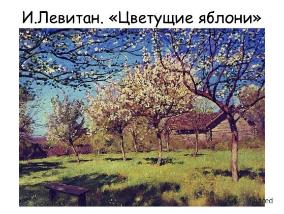 Мы видим цветущие яблони. Весной вся природа просыпается от зимнего сна… Мягкий солнечный свет, молодая зеленая трава и буйное цветение яблонь.Задание 3.-А май месяц предлагает вам написать предложение под диктовку.В мае из почек прорываются листочки.-Что значит прорываются? (пробиваются, лопаются, проталкиваются)-Найдите слова с приставками и предлогами.-Выделите приставки и обозначьте предлоги. Докажите.Интерактивная игра (Работа на ноутбуках).Молодцы ребята, вы хорошо поработали. Были активны и старательны. Весна предлагает вам интересную игру, проверить свои знания. (Интерактивная игра) на 2минуты.10.Итог занятия: - Что нужно знать о правописании приставок и предлогов?- Как отличить приставку от предлога?- С какой частью речи не употребляются предлоги?.- Как вы считаете, достигли мы сегодня с вами поставленную цель на уроке?- Какие задания помогли достигнуть поставленную цель? (Составление кластера, работа в парах, группах, работа с пословицей). ) если будет времяНа подведение итога урока (продолжение) если будет времяПредлог: - Эй! Привет, Приставка-тёзка!Приставка: - И тебе привет, Предлог!Понял ли , зачем сегодня приходил ты на урок!Предлог: - Да, я понял, что я слово,А ты всего лишь слова – часть.Но нужны мы вместе в речи,Вместе: Так как очень мы важны,Будем мы всегда дружны!11.Рефлексия деятельности: На каком этапе своих знаний я нахожусь?- Определите, на каком уровне своих знаний вы находитесь сейчас по шкале «Предлоги и приставки». (Учащиеся, анализируя свою работу на уроке, самостоятельно определяют свой уровень знаний по данной теме)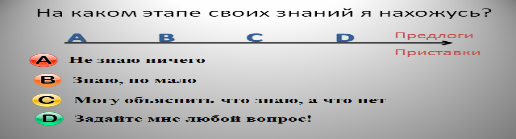 -Я предлагаю вам выбрать смайлик, соответствующий вашему настроению.-Почему вы выбрали именно этот смайлик?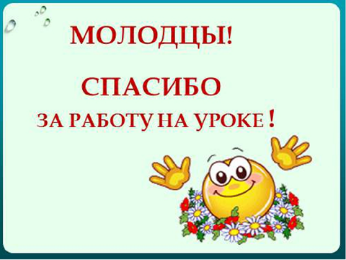 